                                        Annexe 1 – 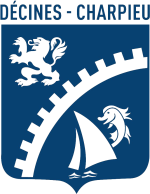                  Pièces à joindre à votre dossier de demande de subvention1/ A JOINDRE IMPÉRATIVEMENT A VOTRE DOSSIER DE DEMANDE DE SUBVENTIONToutes pièces utiles à la description de votre projet, action pour l’année à venir, ou de votre investissement envisagé Déclaration SIRET (sauf si déjà transmis), à retransmettre si modificationStatuts à jour et signés de votre association, (sauf si déjà transmis), à retransmettre si modificationRécépissé de dépôt à la PréfectureDernière composition du Conseil d’administration, en précisant les membres du bureauBudget global de l’association pour l’exercice à venir (voir modèle à compléter dans le dossier si besoin)Budget de l’action, du projet (voir modèle à compléter dans le dossier si besoin)RIB ou RIP à jour de l’association   Document cerfa N°15059*01 = Compte rendu financier (du projet/ de l’action réalisée(s)) avec la subvention versée en 2020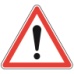 2/ A TRANSMETTRE AU SERVICE VIE ASSOCIATIVE DÈS QUE POSSIBLEEtats financiers certifiés du dernier exercice comptable clos (bilan, compte de résultat et annexes)Certification du projet par le ou la Président(e) si l’AG ne s’est pas encore tenueRapport du commissaire au comptes le cas échéantLe dernier rapport d’activitéLe dernier procès-verbal de l’Assemblée Générale-------------------------